Sample Assessment Outline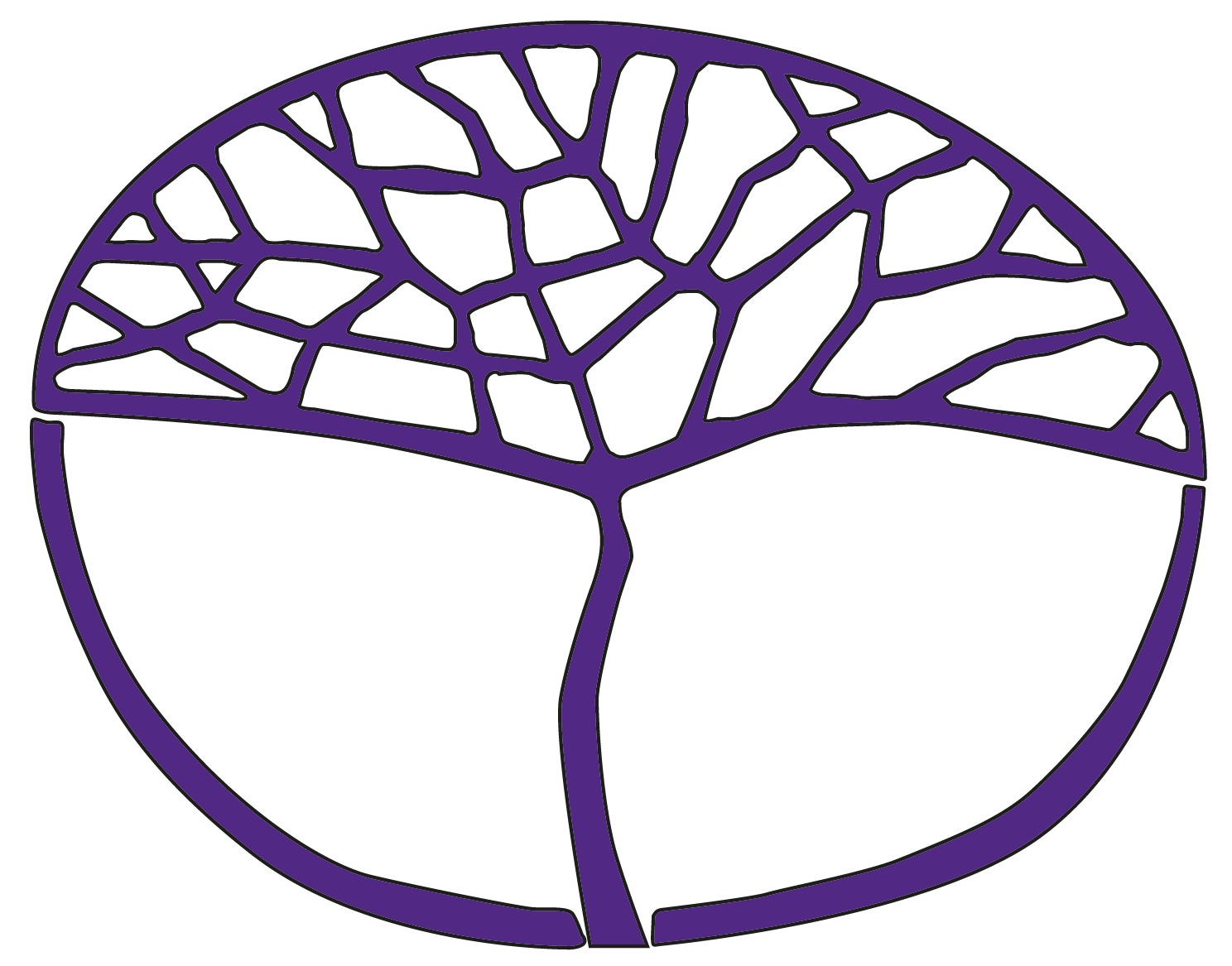 Children, Family and the CommunityATAR Year 12Copyright© School Curriculum and Standards Authority, 2014This document – apart from any third party copyright material contained in it – may be freely copied, or communicated on an intranet, for non-commercial purposes in educational institutions, provided that the School Curriculum and Standards Authority is acknowledged as the copyright owner, and that the Authority’s moral rights are not infringed.Copying or communication for any other purpose can be done only within the terms of the Copyright Act 1968 or with prior written permission of the School Curriculum and Standards Authority. Copying or communication of any third party copyright material can be done only within the terms of the Copyright Act 1968 or with permission of the copyright owners.Any content in this document that has been derived from the Australian Curriculum may be used under the terms of the Creative Commons Attribution-NonCommercial 3.0 Australia licenceDisclaimerAny resources such as texts, websites and so on that may be referred to in this document are provided as examples of resources that teachers can use to support their learning programs. Their inclusion does not imply that they are mandatory or that they are the only resources relevant to the course.Sample assessment outlineChildren, Family and the Community – ATAR Year 12Unit 3 and Unit 4Assessment 
type Assessment 
type 
weighting Assessment task weightingDue dateAssessment taskInvestigation20%10%Semester 1Week 12Task 2: Community support systemsInvestigate the influence of changing societal attitudes and values on the development and management of a community support system. Explore the impact of federal government policy and the application of the Triple Bottom Line theory on the provision of the community support system.Investigation20%10%Semester 2Week 6Task 6: Human rightsInvestigate key legislation influencing the human rights for a specific group in Australia and ways Western Australia adopts and implements this legislation to consider the human rights of individuals, families and communities. Examine the relationship between social justice, and political and legal issues.Production15%10%Semester 1Week 15Task 3: Sustainable community projectApply the Five Capitals Model of sustainable development to improve community wellbeing for a selected group, and to influence people’s actions to create sustainable patterns of living.Production15%5%Semester 2Week 9Task 7: Advocate for changeProduce a portfolio of supplementary background information for use in the development of a strategy to advocate for a national or global issue.Response25%10%Semester 1Week 7Task 1: Test – Developmental theoriesA test on developmental theories in terms of the interrelationship between social, cultural, biological and environmental factors, and analysis of observations of children at various stages of development. The application of the principles and characteristics for the developmental theories is also assessed.Response25%5%Semester 2Week 3Task 5: Test – Community structuresAn in-class essay based on the analysis of social, ethical, environmental, economic and political features evident in existing products, services and systems that influence social cohesion within community structures. The relationship between social systems and a sustainable society is evaluated.Response25%10%Semester 2Week 12Task 8: Test – Millennium Development GoalsA combination of multiple-choice and short-answer questions on the protection of the rights of children in Australia and globally through achievement of the United Nations 2000–2015 Millennium Development Goals, and an analysis of information from primary and secondary sources.Examination40%15%Examination weekTask 4: Semester 1 Examination – three hours using the examination design brief for the ATAR Year 12 syllabus.Section One: 10 multiple-choice questions (10%); Section Two: six questions (50%); Section Three: two questions from a choice of three (40%).Examination40%25%Examination weekTask 9: Semester 2 Examination – three hours using the examination design brief for the ATAR Year 12 syllabus.
Section One: 10 multiple-choice questions (10%); Section Two: seven questions (50%); Section Three: two questions from a choice of three (40%).Total100%100%